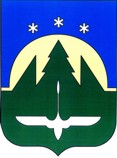 Городской округ Ханты-МансийскХанты-Мансийского автономного округа – ЮгрыПРЕДСЕДАТЕЛЬ ДУМЫ ГОРОДА ХАНТЫ-МАНСИЙСКАПОСТАНОВЛЕНИЕот 23 марта 2021 года                 	                              	                                       № 6О проведении опросадля принятия решенийДумы города Ханты-Мансийскав заочной формеВ соответствии с Федеральным законом от 6 октября 2003 года                     № 131-ФЗ «Об общих принципах организации местного самоуправления                        в Российской Федерации», постановлением Губернатора Ханты-Мансийского автономного округа – Югры от 9 апреля 2020 года № 29 «О мерах                                по предотвращению завоза и распространения новой коронавирусной инфекции, вызванной COVID-19, в Ханты-Мансийском автономном                     округе – Югре», ст.47 Регламента Думы города Ханты-Мансийска, утвержденного Решением Думы города Ханты-Мансийска  от 27 декабря 2016 года № 59-VI РД «О Регламенте Думы города Ханты-Мансийска» (в редакции Решения Думы города Ханты-Мансийска от 24 апреля 2020 года № 426-VI РД «О приостановлении действия части 6 статьи 47 Регламента Думы города Ханты-Мансийска»), руководствуясь статьей 71.1 Устава города                           Ханты-Мансийска:    1.Провести 26 марта 2021 года с 09.00 до 12.00 часов опрос путем установления позиции депутатов Думы города Ханты-Мансийска шестого созыва по проектам решений Думы города Ханты-Мансийска:1.1.«О внесении изменений и дополнений в Устав города                                Ханты-Мансийска», внесенного Главой города Ханты-Мансийска;1.2.«О ходе реализации программы «Комплексное развитие систем коммунальной инфраструктуры города Ханты-Мансийска на 2017-2032 годы» за 2020 год», внесенного Главой города Ханты-Мансийска;1.3.«О ходе реализации программы комплексного развития транспортной инфраструктуры города Ханты-Мансийска на 2018 - 2033 годы                            за 2020 год», внесенного Главой города Ханты-Мансийска;1.4.«Об исполнении прогнозного плана (программы) приватизации муниципального имущества на 2020 год за 2020 год», внесенного Главой города Ханты-Мансийска;1.5.«О внесении изменений в Решение Думы города Ханты-Мансийска                от 25 ноября 2011 года № 131 «О Положении о порядке управления                                 и распоряжения жилищным фондом, находящимся в собственности города Ханты-Мансийска», внесенного Главой города Ханты-Мансийска;1.6.«О Доске почета города Ханты-Мансийска», внесенного Главой города Ханты-Мансийска;1.7.«О внесении изменений в Решение Думы города Ханты-Мансийска                  от 27 марта 2020 года № 408-VI РД «О Положении о присвоении почетного звания «Почетный житель города Ханты-Мансийска», Положении о Книге Почета города Ханты-Мансийска», внесенного Главой города                                Ханты-Мансийска;1.8.«Об определении единого избирательного округа и утверждении схемы одномандатных избирательных округов для проведения выборов депутатов Думы города Ханты-Мансийска», внесенного Председателем Думы города Ханты-Мансийска;1.9.«О награждении», внесенного Председателем Думы города                      Ханты-Мансийска.2.Контроль за выполнением настоящего постановления оставляю                        за собой.Председатель Думыгорода Ханты-Мансийска			                                         К.Л. Пенчуков